Publicado en Ciudad de México el 04/12/2019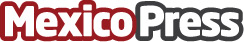 Presentó Danfoss variadores de velocidad en Aneas 2019Aneas es un escaparate de vanguardia para ofrecer las mejores soluciones y compartir mejores prácticas en el manejo del agua en México y en el mundoDatos de contacto:DanfossDanfoss5556152195Nota de prensa publicada en: https://www.mexicopress.com.mx/presento-danfoss-variadores-de-velocidad-en Categorías: Nacional Ecología Industria Alimentaria Logística Consumo Nuevo León Innovación Tecnológica http://www.mexicopress.com.mx